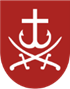 ВІННИЦЬКА МІСЬКА РАДАДЕПАРТАМЕНТ ОСВІТИ ВІННИЦЬКОЇ МІСЬКОЇ РАДИКод ЄДРПОУ 02141532НАКАЗ 29.11.2022					м. Вінниця 				              № 905Про підсумки проведення ІІ (міського)етапу Всеукраїнської учнівської олімпіади з астрономіїу 2022-2023 навчальному році      Відповідно до Обласної цільової програми роботи з обдарованою молоддю на 2018-2022 роки, затвердженої рішенням 31 сесії 7 скликання Вінницької обласної Ради від 26 квітня 2018 року № 598,  Положення про Всеукраїнські учнівські олімпіади, турніри, конкурси з навчальних предметів, конкурси-захисти науково-дослідницьких робіт, олімпіади зі спеціальних дисциплін та конкурси фахової майстерності, затвердженим наказом Міністерства освіти і науки, молоді та спорту України від 22.09.2011 р. № 1099 (зі змінами), зареєстрованим в Міністерстві юстиції  України 17.11.2011 р. за № 1318/20056, наказу Міністерства освіти і науки України № 883 від 03.10.2022 «Про проведення Всеукраїнських учнівських олімпіад і турнірів з навчальних предметів у 2022/2023 навчальному році», наказу Департаменту гуманітарної політики Вінницької обласної державної адміністрації від 18.10.2022  № 208-аг «Про проведення І та ІІ етапів Всеукраїнських учнівських олімпіад з навчальних предметів у 2022-2023 навчальному році» та наказу департаменту освіти Вінницької міської ради від 26.20.2022 року №800 «Про проведення ІІ етапу Всеукраїнських учнівських олімпіад з базових дисциплін та роботу організаційних комітетів і журі у 2022-2023 навчальному році» 18 листопада 2022 року на базі комунального  закладу «Вінницький ліцей № 14» відбувся ІІ етап Всеукраїнської учнівської олімпіади з астрономії.        В олімпіаді взяли участь 15 учнів 9-11 класів ЗЗСО ВМТГ. Оргкомітет олімпіади, адміністрація комунального закладу «Вінницький ліцей 14» створили належні умови для організованого і безпечного проведення олімпіади в умовах запровадження правового режиму воєнного стану в Україні та запобігання поширенню гострої респіраторної хвороби COVID- 19. Члени журі якісно та об’єктивно перевірили, оцінили роботи учасників згідно критеріїв, дотримуючись академічної доброчесності (ст.42 Закону України «Про освіту»).Виходячи з вищевказаного,Н А К А З У Ю:1. Затвердити рішення журі ІІ етапу Всеукраїнської учнівської олімпіади з астрономії у 2022-2023 н.р. та визнати переможцями таких учнів :2.  Направити переможців ІІ етапу для участі в ІІІ етапі Всеукраїнської учнівської  олімпіади з астрономії відповідно квоти та зайнятих місць на ІІ етапі. 3. Керівникам закладів загальної середньої освіти Вінницької міської територіальної громади:Оголосити подяки вчителям астрономії, які підготували переможців ІІ (міського) етапу Всеукраїнської учнівської олімпіади з астрономії.Забезпечити явку учасників на ІІІ (обласний) етап Всеукраїнської учнівської  олімпіади з астрономії.Призначити відповідальних педагогів  за безпеку учнів під час руху до закладу, де буде проводитись обласна олімпіада та в зворотному напрямку.4.   Керівниками міської команди з астрономії призначити Барабанову Валентину Петрівну, вчительку астрономії комунального закладу «Вінницький ліцей № 12».5.   Контроль за виконанням даного наказу залишаю за собою.   Директор             					                Оксана ЯЦЕНКО  Т.Мельник 672136№п/пПрізвище, ім’я по батькові учня/учениціМісце на  ІІ етапіЗакладВчитель/вчителька, який/яка підготував/ підготувала                                                                       11 клас                                                                       11 клас                                                                       11 клас                                                                       11 клас                                                                       11 клас1Гродецька Юлія МихайлівнаІкомунальний заклад "Гуманітарна гімназія № 1 імені М.І. Пирогова Вінницької міської ради"Щербатюк Ольга Степанівна2Злидар Даніїл АндрійовичІКомунальний заклад "Загальноосвітня школа I-II ступенів №12 Вінницької міської ради"Барабанова Валентина Петрівна3Скакун Дарина ВячеславівнаІІКомунальний заклад "Загальноосвітня школа І-ІІІ ступенів №4 ім. Д.І. Менделєєва Вінницької міської ради"Чижик Олена Володимирівна4Сторожук Дмитро СергійовичІІКомунальний заклад "Загальноосвітня школа I-III ступенів №12 Вінницької міської ради"Барабанова Валентина Петрівна                                                                     9 клас                                                                     9 клас                                                                     9 клас                                                                     9 клас                                                                     9 клас5Гаврилюк Андрій ОлександровичІІПодільський науково-технічний ліцей для обдарованої дитиниБлащук Анатолій Петрович